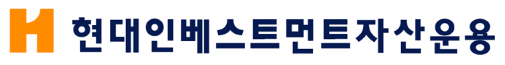 기본정보학력해외체류 및 병역언어 및 수상자격시험경력사항※고용형태는 정규직, 계약직, 인턴, 아르바이트로 구분상기의 기재 내용은 사실과 다름이 없으며 허위사실이 있을 경우 합격 또는 채용 취소 처분에 이의를제기하지 않겠습니다.0000년 00월 00일   /   지원자 :       (인)개인정보의 수집 및 이용 동의서현대인베스트먼트자산운용주식회사(이하 ‘당사’라고 합니다)는 이용자의 개인정보를 중요시하며,『개인정보보호법』에 따라 다음과 같이 개인정보를 수집 및 이용하고자 합니다.-  다     음  -1. 수집하려는 개인정보의 항목 및 수집방법- 당사는 우수인재를 채용하기 위하여 이메일 입사 지원제도를 운영하고 있습니다.  이에 따라 입사지원 및 서류전형을 위하여 아래의 개인정보를 받습니다.기본사항 : 성명, 성별, 생년월일, 연락처, 주소, 이메일 등신상정보 : 가족사항, 병역, 학력, 경력, 어학 및 자격, 수상경력, 기타활동 등2. 개인정보의 수집 및 이용목적- 당사가 수집하는 개인정보는 직원 채용(서류전형 및 면접전형)의 목적으로만 이용됩니다.3. 개인정보의 보유 및 이용기간- 지원자의 개인정보는 입사자에 한하여 정보주체의 개인정보 파기 요청 시까지 보관합니다. 단,  입사를 하지 않은 경우라도 당사 결원발생 시 또는 추가 인력 충원을 위하여 일정기간 지원자의  개인정보는 보유되며, 이때 보유되는 개인정보의 열람 및 이용은 해당사유로 국한됩니다.4. 동의 거부의 권리- 개인정부의 수집 및 이용 동의에 거부할 권리가 있으며, 동의에 거부할 경우 당사 입사지원이  거부되는 등 각종 불이익이 발생할 수 있습니다.본인은 귀사의 개인정보의 수집 및 이용 동의서를 열람하였으며, 이에 동의 / 거부합니다.0000년 00월 00일   /   지원자 :       (인)생년월일 : 0000.00.00성명홍길동 / Hong Gil Dong / 남지원분야생년월일0000.00.00 (양력/음력)보훈대상자대상 / 비대상휴대폰010-0000-0000특기E-MAILrecruit@hdfund.co.kr취미주소(07330) 서울특별시 영등포구 국제금융로8길 16(07330) 서울특별시 영등포구 국제금융로8길 16(07330) 서울특별시 영등포구 국제금융로8길 16(07330) 서울특별시 영등포구 국제금융로8길 16기간학교전공/부전공소재지입학/편입졸업구분학점00.00 ~ 00.00고등학교00.00 ~ 00.00전문대학교00.00 ~ 00.00대학교00.00 ~ 00.00대학원국가기간체류이유병역00.00 ~ 00.00군별계급기간00.00.00 ~ 00.00.00면제사유외국어종류점수응시일자회화능력수상명수상일수상기관명외국어TOEIC00.00.00상/중/하00.00.00외국어외국어자격명급수취득일발행기관00.00.00회사명고용형태직급승진일자근무부서담당업무근무기간이직사유00.00.0000.00 ~ 00.00자기소개서(본인의 성장과정, 성격, 학교, 사회생활에 대해 구체적인 사례를 들어 기술하시오.)자기소개서(본인의 성장과정, 성격, 학교, 사회생활에 대해 구체적인 사례를 들어 기술하시오.)자기소개서(본인의 성장과정, 성격, 학교, 사회생활에 대해 구체적인 사례를 들어 기술하시오.)자기소개서(본인의 성장과정, 성격, 학교, 사회생활에 대해 구체적인 사례를 들어 기술하시오.)자기소개서(본인의 성장과정, 성격, 학교, 사회생활에 대해 구체적인 사례를 들어 기술하시오.)자기소개서(본인의 성장과정, 성격, 학교, 사회생활에 대해 구체적인 사례를 들어 기술하시오.)자기소개서(본인의 성장과정, 성격, 학교, 사회생활에 대해 구체적인 사례를 들어 기술하시오.)자기소개서(본인의 성장과정, 성격, 학교, 사회생활에 대해 구체적인 사례를 들어 기술하시오.)직무경험서(전 직장에서 수행한 프로젝트와 직무에 대해 기간별로 구체적으로 기술하시오.)직무경험서(전 직장에서 수행한 프로젝트와 직무에 대해 기간별로 구체적으로 기술하시오.)직무경험서(전 직장에서 수행한 프로젝트와 직무에 대해 기간별로 구체적으로 기술하시오.)직무경험서(전 직장에서 수행한 프로젝트와 직무에 대해 기간별로 구체적으로 기술하시오.)직무경험서(전 직장에서 수행한 프로젝트와 직무에 대해 기간별로 구체적으로 기술하시오.)직무경험서(전 직장에서 수행한 프로젝트와 직무에 대해 기간별로 구체적으로 기술하시오.)직무경험서(전 직장에서 수행한 프로젝트와 직무에 대해 기간별로 구체적으로 기술하시오.)직무경험서(전 직장에서 수행한 프로젝트와 직무에 대해 기간별로 구체적으로 기술하시오.)당사 입사 시 수행하고 싶은 직무 및 발전방향(입사 시 수행하고 싶은 직무 및 자신의 장래계획에 대해 구체적으로 기술하시오.)당사 입사 시 수행하고 싶은 직무 및 발전방향(입사 시 수행하고 싶은 직무 및 자신의 장래계획에 대해 구체적으로 기술하시오.)당사 입사 시 수행하고 싶은 직무 및 발전방향(입사 시 수행하고 싶은 직무 및 자신의 장래계획에 대해 구체적으로 기술하시오.)당사 입사 시 수행하고 싶은 직무 및 발전방향(입사 시 수행하고 싶은 직무 및 자신의 장래계획에 대해 구체적으로 기술하시오.)당사 입사 시 수행하고 싶은 직무 및 발전방향(입사 시 수행하고 싶은 직무 및 자신의 장래계획에 대해 구체적으로 기술하시오.)당사 입사 시 수행하고 싶은 직무 및 발전방향(입사 시 수행하고 싶은 직무 및 자신의 장래계획에 대해 구체적으로 기술하시오.)당사 입사 시 수행하고 싶은 직무 및 발전방향(입사 시 수행하고 싶은 직무 및 자신의 장래계획에 대해 구체적으로 기술하시오.)당사 입사 시 수행하고 싶은 직무 및 발전방향(입사 시 수행하고 싶은 직무 및 자신의 장래계획에 대해 구체적으로 기술하시오.)종전회사 경력사항종전회사 경력사항종전회사 경력사항종전회사 경력사항당사적용 희망사항당사적용 희망사항당사적용 희망사항최종직급직급 승진일기본연봉
(성과급 제외)기본연봉
(성과급 제외)희망직급/년차희망연봉비고종전회사 성과급 지급기준 및 방법종전회사 성과급 지급기준 및 방법종전회사 성과급 지급기준 및 방법